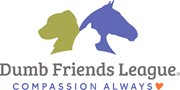 Su gato habladorLa vocalización es una de las formas que tiene su gato de comunicarse con usted y con otros animales. Algunos gatos “hablan” más que otros, pero la mayoría de ellos hacen ruido parte del tiempo. Todos conocemos el significado de gruñir y sisear, pero también hay muchos otros sonidos que puede hacer su gato, y diversos motivos por los cuales vocaliza. Si su gato gruñe o sisea, consulte nuestro folleto “Comprender la agresión de los gatos hacia las personas”.Motivos médicosSi el comportamiento de su gato cambia repentinamente, su primera medida debe ser llevarlo al veterinario para que le realicen un examen de salud completo. Los gatos suelen ocultar los síntomas de enfermedad hasta que están gravemente enfermos. Un cambio en el comportamiento puede ser una señal temprana de un problema médico. Un nuevo comportamiento de vocalización, en particular, puede indicar malestar físico que surge de una necesidad urgente de atención médica.Tendencia de la razaSe sabe que las razas orientales, como los siameses, vocalizan mucho. Si su gato tiene una cara puntiaguda, y un cuerpo largo y esbelto, es probable que tenga raíces orientales, de modo que “hablar” puede ser parte de su carácter. Si prefiere el silencio, evite prestarle atención cuando vocalice, ya que esto no hará más que alentar ese comportamiento. En su lugar, préstele atención cuando está callado.Comportamiento de búsqueda de atenciónAlgunos gatos “hablan” porque saben que obtendrán una reacción. Las personas pueden responderles, alimentarlos, gritarles, levantarlos y encerrarlos en una habitación, o levantarlos y calmarlos. Todas estas respuestas alientan a que el gato se comporte buscando atención. Para desalentar este comportamiento, ignore a su gato cuando lo haga; y entréguele su amor, aliméntelo o dele algunos premios cuando esté callado. Esto le enseñará a su gato qué comportamientos quiere usted que continúe teniendo.Su gato quiere ir afueraSi su gato vivía afuera y usted planifica mantenerlo adentro, está muy bien. Las siguientes sugerencias facilitarán la transición para ambos.Castración o esterilización: La castración o la esterilización eliminará esas urgencias hormonales de salir a buscar un compañero. El resultado será un gato más calmado y amistoso.Esquema de juegos: Programe tiempo para jugar en los momentos en que su gato saldría afuera normalmente. Esto lo desviará de su rutina y establecerá otra más segura.Asiento junto a una ventana: Asegúrese de que su gato pueda mirar hacia fuera y de que tenga un lugar soleado para echarse. A los gatos les gusta mirar los pájaros, de modo que poner un comedero de pájaros del otro lado de esta ventana seguramente hará que este sitio sea el preferido de su gato.Búsqueda del tesoro: Propóngale un juego al gato escondiendo trocitos de comida seca en toda la casa. Oculte los alimentos en bolsas de papel, cajas y detrás de puertas abiertas. Esto lo hará ejercitar y lo mantendrá ocupado para que no piense en salir afuera. Hacer esto antes de que la familia se vaya de la casa por el resto del día es una buena idea Atención: Trate de darle a su gato más amor y atención durante esta transición.Estímulos aversivos: Si su gato sigue maullando junto a la puerta, pruebe con una sustancia aversiva. Deje esencias cítricas fuertes cerca de la puerta. Cuando esté tranquilo, váyase y dele un bocadillo de premio, y aliéntelo a jugar o acurrucarseDueloEn ocasiones, después de la muerte o la partida de una persona o animal que forma parte de la vida de su gato, vocaliza para expresar su dolor. Puede ser una parte normal del proceso de duelo. Lo mejor que puede hacer por el gato es mantener los mismos horarios (o lo más que se pueda), y mimarlo y jugar con él más que de costumbre. Con el tiempo, la vocalización disminuirá.TransiciónSi su gato es nuevo en su hogar o acaba de atravesar un cambio (como una mudanza, una persona o un animal nuevo en la casa, una persona que se fue de la casa), y comenzó con el comportamiento hablador, tenga paciencia. Es posible que esto suceda debido a la transición, y se detendrá por sí solo si no se alienta el comportamiento. Recuerde que, para su gato, los regaños son atención; por lo tanto, regañarlo puede alentar el comportamiento.2016 Dumb Friends League. Todos los derechos reservados.